Тема: Число и цифра 6Цель: создать условия для ознакомления с числом и цифрой 6Задачи:закреплять умение называть числа в порядке увеличения и уменьшения; учить обозначать числом 6 численность множеств, состоящих из 6 элементов; научить писать цифру 6; продолжать работать над формированием умения ориентироваться в учебных пособиях;Развивать умение распознавать цифру 6 в знаковой среде, создать условия для развития логики, мышления, речи учащихся; интерес к своей стране;Воспитывать аккуратность при выполнении заданий, любознательность. Оборудование: тетрадь по математике, карта Беларуси, картинки аиста и ежа, электронная физкультминутка.Ход урокаОрганизационный момент-Здравствуйте, ребята! Сегодня у нас необычный урок. На нашем уроке будут присутствовать гости - наш завуч - Шакаль Анна Васильевна. А кто второй гость, отгадайте:Этой белокрылой птицеВ зоопарке не сидитсяЧтобы люди улыбалисьК ним летит со сверстком ...(Аист)-Правильно. А что же такое сверток?-Вот и нам аист принёс такой сверток. (Разворачиваю свёрток – карту).-Посмотрите, что принёс нам аист?-Карту аист принёс не просто так. Он хочет отправиться с нами в путешествие по нашей стране,  познакомить нас интересными фактами. Но он хочет убедиться, что вас можно брать с собой в путешествие. Он подготовил для вас задания.Актуализация знаний. Устный счёт 1.На доске нарисована стрела, цифры на стреле рассыпались, нужно разместить их в нужном порядке.2. Назовите соседей 2, 4.3. На доске круги. Посчитайте, сколько их? Какой по счёту крайний слева, если считать слева направо? Покажите третий круг, если считать справа налево; слева направо?4. Аист хочет узнать, кто у нас в классе самый внимательный.Числа 4,2,3,1 – увеличьте на 1.Числа 4, 2, 5, 3 – уменьшите на 1.-Ну что ж, знания вы свои показали, кто самый внимательный выяснили, пора отправляться в путь. И первый секрет, с которым хочет нас познакомить аист, находится в той области, которая является столицей нашей страны. (Минск)Факт 1 Минская область  В Минской области находятся два известных замка – Мирский и Несвижский. Приезжая на экскурсию можно принять участие в рыцарских турнирах,  приобрести сувениры, увидеть оружие и жизнь людей 16 в.Изучение новой темы.Посмотрите на карту нашей страны.-На что она похожа?-Сколько цветов используется?-Посчитайте круги, находящиеся на доске. Сколько их? (5). Придвигаю еще один круг.-Сколько сейчас на доске синих кругов? (5)-Сколько зелёных? (1)-Сколько кругов всего?-Как это можно записать примером? (5+1=6)-Посмотрите на числовой ряд, назовите соседей числа 6. -На что похожа эта цифра?-Следующий факт находится в области, откуда привозят вкусную клубнику.Факт 2  Брестская область. В нашей стране находится национальный парк – Беловежская пуща, где самый большой и старый лес, в нём живёт самое большое животное – зубр. А зимой туда можно отправиться в резиденцию Деда Мороза.-Ребята, а что еще вы знаете о зубрах?Постановка целей и задач урока-Сегодня нам нужно научиться писать цифру 6.- Есть печатная цифра 6 и письменная.- Чем отличается письменная цифра от печатной?-Откройте свои рабочие тетради на с.29. -Цифра 6 состоит из большого левого и малого правого полуовалов. Начинают писать цифру немного ниже верхнего правого угла клетки. В правом верхнем углу клетки делают закругление, пишут большой левый полуовал, касаются середины нижней стороны клетки, ведут линию вверх, закругляя ее влево немного выше середины клетки. (Прописываем первую и вторую сроку).-Давайте вспомним, что означает в порядке увеличения/уменьшения?-Дополните запись в первом задании.-Следующий факт находится между Гомелем и Витебском. Факт 3 Могилевская область. Беларусь называют краем голубых рек и озер. Река Западная Двина протекает через три государства.Закрепление изученного-К нам пришел еще один гость. Отгадайте, кто это:Фыркает, когда сердитВесь колючками покрытС головы до ножекЗверёк этот... ёжик.-Ёжик, прежде чем отправиться на зимнюю спячку узнал, что в 1 «Б» классе сегодня дети узнают интересные факты о своей стране, и тоже решил рассказать один из них, ведь ему, как обитателю леса много чего известно. Но чтобы узнать, в какой области находится его факт, нужно выполнить задание №2 в тетради. -Изображено два ёжика. Какие числа они несут?-Что несёт ежик, идущий вправо? (грибы)-Сколько их?-Идущий влево? (яблоки)-Сколько их?Задание ежа: -У ежа, идущего вправо, дорисуйте столько грибов, чтобы всего их стало 6.-Сколько грибов дорисуем?-У ежа, идущего вправо, зачеркните столько яблок, чтобы их стало 6.-Молодцы. Факт, который нам принес еж находится в Гомельской области. Кто знает, где она находится? Факт 4 Гродненская область 40 % площади нашей страны занимают леса.-Ежику пора отправится в лес, готовиться к спячке. Но напоследок он хочет с вами провести физкультминутку.-Следующее задание мы выполним устно. Необходимо посчитать на картинках предметы. 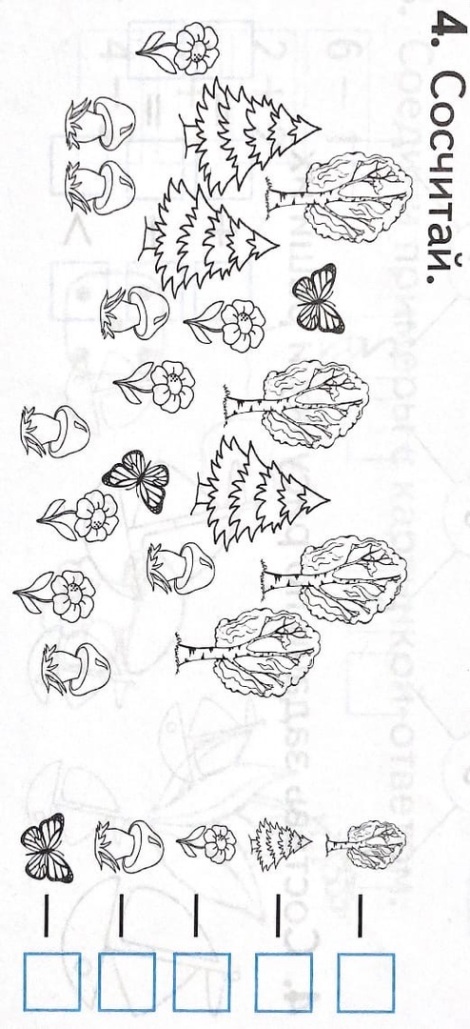 Факт 5 Гомельская область В Гомеле расположен Полесский государственный заповедник. Не только Беловежская пуща может похвастаться внушительным поголовьем зубров — среди животных радиологического заповедника есть и зубры. В стаде насчитывается 145 особей. Работники заповедника занимаются разведением племенных лошадей.-Остался один факт, одна область. Чтобы узнать факт, нужно показать, как вы умеете работать самостоятельно. В 3 задании необходимо сравнить числа, поставить знаки больше, меньше, равно.-Последний факт находится в области, в  которой мы проживаем.-В какой области мы проживаем?-Как называется город, в котором мы живем?Факт 6 Витебская область Полоцк – самый древний город Беларуси. В нашем городе есть место, в которое приезжают люди со всех уголков света – это Софийский собор. Сейчас это музей органной  музыки.-Давайте теперь вместе посчитаем, сколько областей в нашей стране?Итог урока-Аисту тоже пора улетать, и он хочет узнать, все ли вам было понятно на уроке.-Как мы можем получить число 6?-Сколько областей в Беларуси? Перечислите.-Какие факты вы запомнили?Рефлексия.-На парте вы видите аистов. Если вам все было понятно на уроке, своего аиста прикрепите в небе, если что-то было тяжело и непонятно, на земле.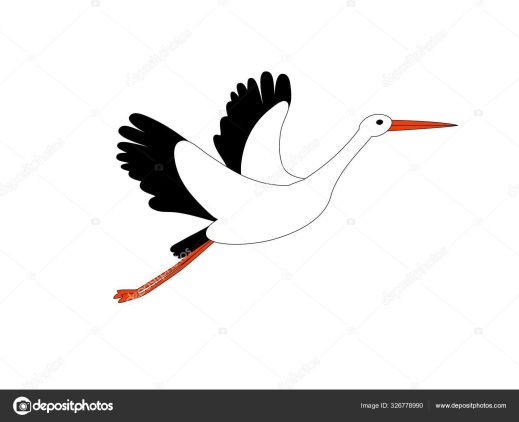 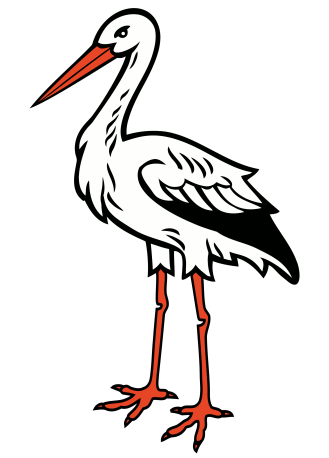 